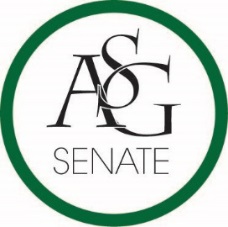 Senate AgendaJanuary 31th , 2017Willard J. Walker Hall Room 427, 6:00 PMCall to OrderRoll Call32 here 10 proxies2 absentApproval of the MinutesapprovedSpecial OrdersReports (5 minutes each)Special ReportsAdvisor, Michael McAllisterVacancy elections are online at asg.uark.edu/elections – please go voteGeneral election for next year open on Thursday and close Thursday February 16thGraduate Assistants, Katherine Selman and Katie MartensNo reportPresident, Connor FlocksThe chancellors email that you saw yesterday was about the new executive order about international students and international travelI spoke with the chancellor about airport shuttle service y’all have discussed and he is in full support of thisThe first 50 years of senior walk are falling apart and there will be a campaign kicking off at the end of this month to fund the correction of these senior walksVice-President, Maggie BentonFaculty appreciation applications go out at the beginning of next week. Please fill those out as soon as possibleIf you are graduating in May please email me by tomorrow so I can order your ASG cord by tomorrowTreasurer, Shelby CormackNo reportSecretary, Jase RapertNo reportChief Justice, Cory EnglishNo reportGSC Speaker, Scout JohnsonNo reportCabinet ReportsChief of Staff, Taylor FarrNo reportFLF Coordinator, Kyle WardNo reportChair of the Senate, Will WatkinsTalked with Ms. Jodie (crown jewel of ASG) about the rest of our funding and we need to write these legislations before April because we don’t want to slam Ms. Jodie with these bills and we don’t want to leave funding hanging over the summerIf you are funding something please make sure you discuss with them what you’re funding so they know they can use their fundingParker Galligan, Jake Humphrey and Avery Walker have vacated their seats for this semesterIf you’re interested in running for Chair of Senate please come talk to me as elections are coming up next weekWe will have a Senate Dinner instead of a Senate meeting later this year in April. It will be funded by ASGThere are many senators on Alex Marino’s bill so if you have questions please reach out to them to discussThere is an ASG workshop for interview preparation coming up and more details will be sent out later this weekWe need volunteers to help model for Boss Hogs Outfitters fashion show. An email was sent out earlierCongrats to Colman for working on the airport shuttle and getting that all worked out with the chancellorPlease give the resolution that is being added to the agenda your full attention and respectAppointments, Nominations, and ElectionsPublic Comment (3 at 2 minutes each)Old Business New BusinessASG Joint Resolution No. 7 – The Razorback Family ActAuthor(s): Senator Spencer Bone, Senator Moses Agare, GSC Speaker Scout JohnsonSponsor(s): ASG President Connor Flocks, ASG Vice President Maggie Benton, ASG Treasurer Shelby Cormack, Chair of Senate Will Watkins, Senator Taylor Hill, Senator Scott Sims, Senator Jordan Canter, GSC Parliamentarian Josh Burbridge, Director of Campus Life Andrew Counce, Director of Student involvement Macarena Vega, Senator Luke Humphrey, Senator Clay Smith, Senator Trevor Villines, Senator Courtney Brooks, Senator J.P. Gairhan, Senator Ashton Yarbrough, add all senators…Senator Betler - Moved to second readingApproved by acclimation ASG Senate Resolution No. 9 – A resolution to support local control concerning guns on campusAuthor(s): Senator J.P. Gairhan, Senator Spencer BoneSponsor(s): Senator Clay Smith, ASG Treasurer Shelby Cormack, ASG President Connor Flocks, ASG Chair of Senate Will WatkinsSenator Villines – motion to suspend to second readingASG Senate Resolution No. 8- Save Senior Walk InitiativeAuthor(s): Senator J.P. GairhanSponsor(s): Senator Colman Betler, FLF Member Maria CalderonASG Senate Bill No. 5- Save Our Seniors Funding BillAuthor(s): Colman BetlerSponsor(s): Senator J.P. GairhanCommittee Meetings (15 Minutes)Respective CommitteesCommittee Chair Reports to follow Associated Student Supreme Constitution Overview (20 Minutes)Author: Alex MarinoAnnouncements  Adjournment